  Einladung 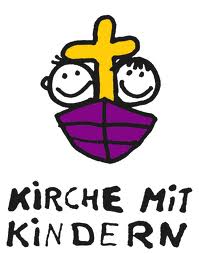  zur KinderkircheAm Samstag den 21.01.2023 um 15:00 Uhrim Martin-Luther-Haus Wir hören eine Geschichte, singen, spielen und werden kreativ.Wenn möglich, bring bitte ein y-geformten handlich stabilen Ast mit. 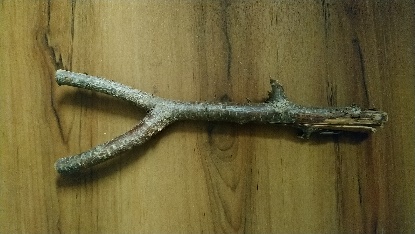 Wir freuen uns auf viele Kinder!Das Kigo- Team  der Sophienkirche